Jméno a příjmení: ______________________		Třída: _______   	    Datum:______________1. Kdy (den a měsíc) začíná jaro? 	  									      /12. Charakterizuj jaro (Co se děje s / Co dělají?):vytrvalé rostliny		______________________________________________jednoleté rostliny		______________________________________________živočichové			______________________________________________stěhovaví ptáci		______________________________________________			      /43. Napiš, jaký je rozdíl mezi ptáky krmivými a nekrmivými. Ke každé skupině uveď alespoň jednoho zástupce. ptáci krmiví	___________________________________________________________________________zástupce:  	ptáci nekrmiví ___________________________________________________________________________zástupce: 							      /44. Pojmenuj rostliny a živočichy na obrázku. Napiš rodové i druhové jméno.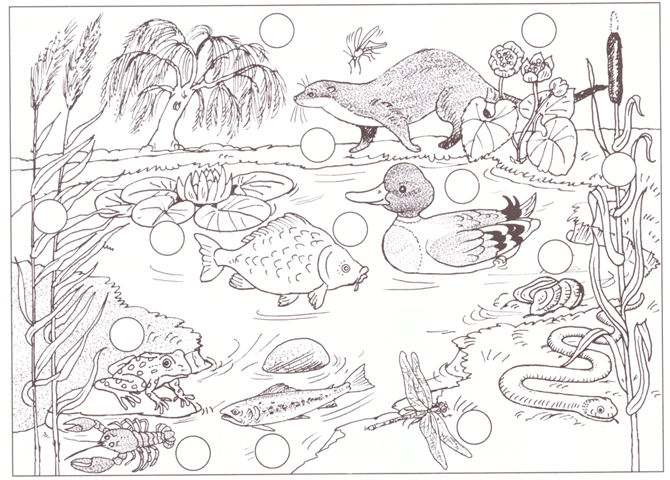       1 ______________________________            8 _______________________________2 ______________________________            9 _______________________________3 ______________________________            10 ______________________________4 ______________________________            11 ______________________________5 ______________________________            12 ______________________________6 ______________________________            13 ______________________________7 ______________________________							    /135. Čím se živí tito obyvatelé vod a jejich okolí? Přiřaď k živočichovi vhodnou potravu: 1. skokan hnědý                                              A. rostliny, drobní uhynulí živočichové2. labuť velká                                                  B. hmyz, pavouci, žížaly, slimáci3. ledňáček říční                                              C. vodní rostliny4. rak říční                                                       D. menší ryby, hmyz a jeho larvy, pulci1.	2.		3.	     4.										      /46. Obrázky znázorňující vývin žáby očísluj tak, jak mají po sobě správně následovat. 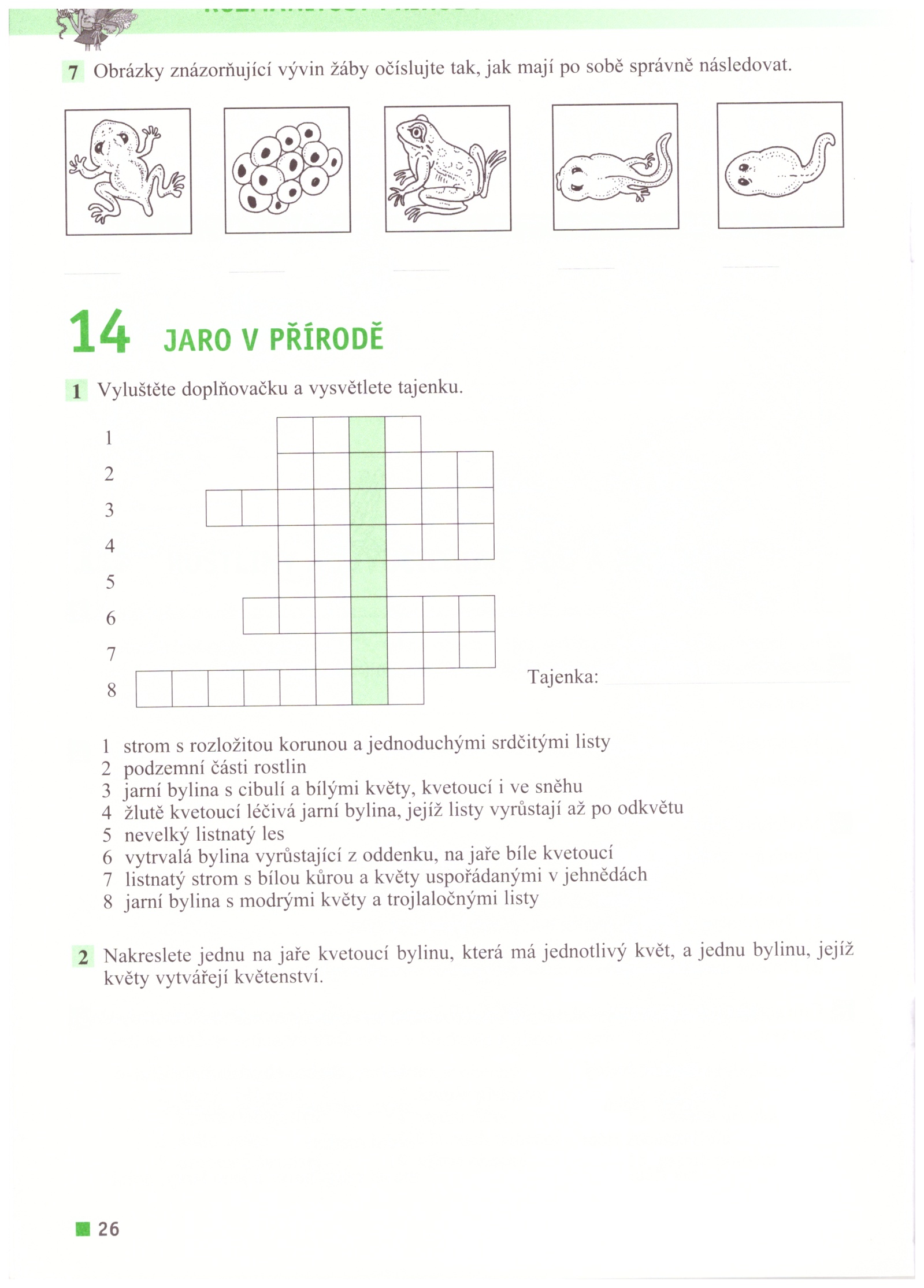             /57. Vyber správné slovo z nabídky a nehodící se škrtni (popř. označ správné zeleně a špatné červeně). 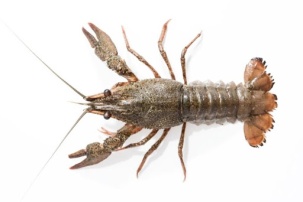 Rak říční se vyskytuje pouze v 		 ̶ 			vodách.  Proto jich je v našich tocích 		         ̶		         .			                                         	 									                       /28. ZVÍŘECÍ HÁDANKA: Přečti si pozorně popis vodního živočicha a dopiš jeho rodové i druhové jméno. Jsem velmi mrštná a chytrá šelma. Patřím k našim největším vodním savcům. Mám hustý hnědý kožíšek a na nohách plovací blány. Umím se velmi dobře potápět. Nejvíce si pochutnám na rybách, proto nejsem mezi rybáři moc oblíbená. Jmenuji se 							    .						      /2Celkový počet bodů: 35				Moje body: ________35 – 32..........1	    31 – 25..........2       24 – 14..........3	13 – 7..........4	    6 – 0..........5
